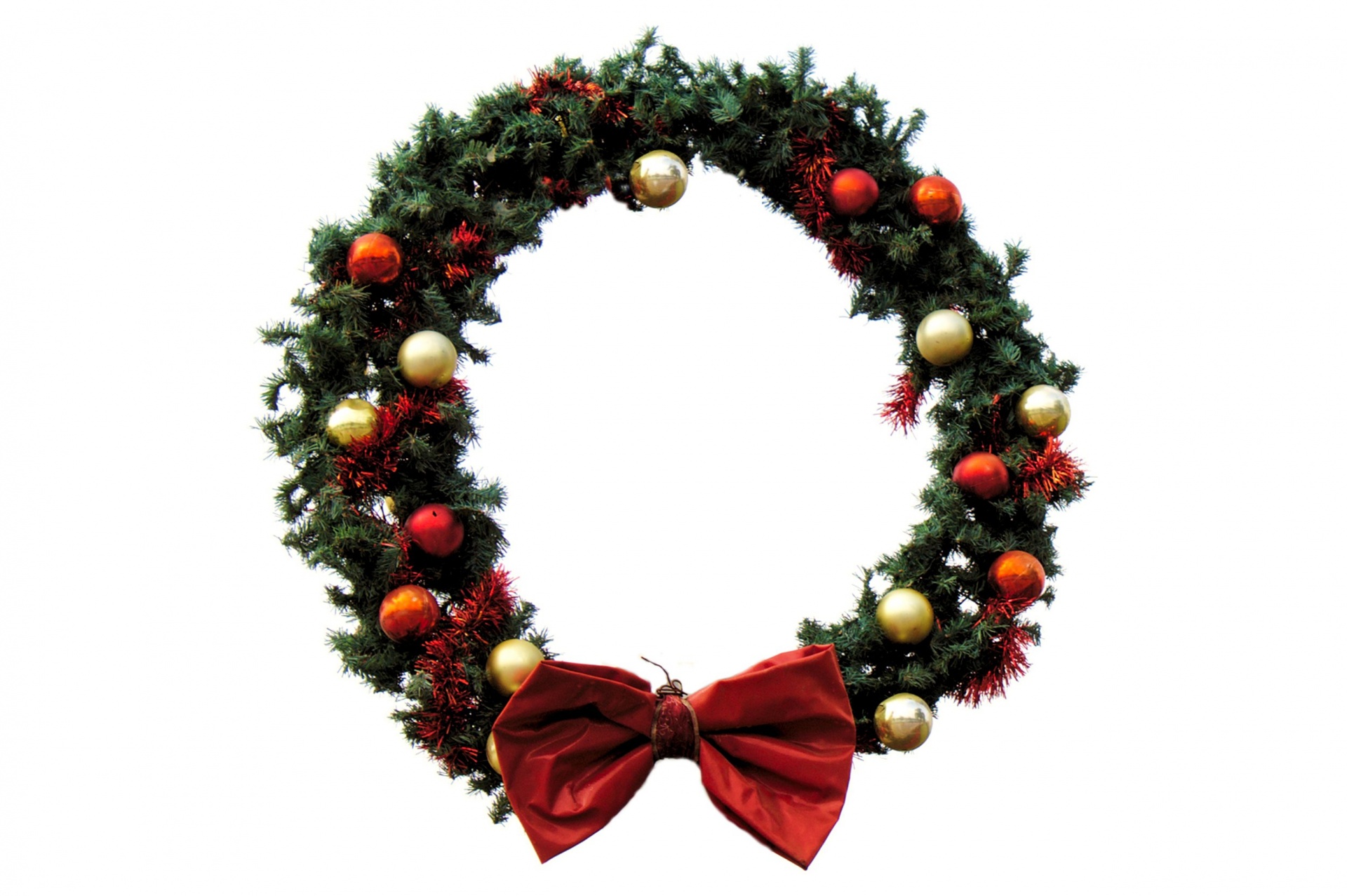 St. Margaret School Faculty & StaffChristmas Gift Fund 2020November 18, 2020We wish the very best to all of our St. Margaret School families as you prepare for a wonderful Advent and Christmas season!As you know, the Faculty and Staff at SMS work tirelessly throughout the year for our children. This year has certainly been one for the history books! We are so grateful for all the additional time and effort our Faculty and Staff has put into making in-person and virtual learning the best possible experience. To recognize their love, patience, and commitment to our children, the Home and School Association are asking that each SMS family (Pre-K thru 8th) make a monetary contribution to the Faculty & Staff Christmas Gift Fund in lieu of gifts. Your donation enables us to present each member of the SMS Faculty and Staff member with a Christmas gift. Your family name will be acknowledged in a card presented to each teacher with a Gift.Please send in your donation to the school office by Friday, December 14th. Please make checks payable to St. Margaret Home and School. You can mail your donation to the SMS or drop it off at the school office.As always, thank you for your commitment to Catholic education and support of our dedicated faculty and staff.    	St. Margaret Home and School Association 